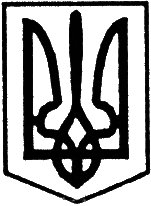 Благовіщенська  районна радаКіровоградської областісімнадцята  сесія сьомого скликаннявід  “25” травня  2018 року                                                     		      №317м. БлаговіщенськеПро внесення змін до рішення районної ради від 07.10.2016 року № 113 “Про затвердження списку присяжнихдля Ульяновського районного судуКіровоградської  області”Відповідно до Закону України “Про місцеве самоврядування в Україні”, статті 64 Закону України “Про судоустрій і статус суддів”, розглянувши лист територіального управління Державної судової адміністрації України в Кіровоградській області від 28.02.2018 року №539/18вих., враховуючи рекомендації постійної комісії районної ради з питань депутатської діяльності і етики, законності, правопорядку, охорони прав, свобод і законних інтересів громадян, районна рада                                                       районна радаВИРІШИЛА:1. Внести зміни до списку присяжних, затвердженого рішенням районної ради від 07.10.2016 року №113 „Про затвердження списку присяжних для Ульяновського районного суду Кіровоградської області”, а саме:- виключити із списку присяжних Осієвську Ірину Василівну,  17.07.1985 р.н., що проживає за адресою: Кіровоградська область, Благовіщенський район,  с. Данилова Балка;   - включити до списку присяжних Маслій Аллу Віталіївну,       09.02.1971 р.н., що проживає за адресою: Кіровоградська область,                  м. Благовіщенське, вул. Калинова, 17/3; місце роботи: фізична особа-підприємець;   - виключити із списку присяжних Чарторійського Валерія Володимировича, 15.06.1954 р.н., що проживає за адресою: Кіровоградська область, м. Благовіщенське,  провул. Промисловий, 16; місце роботи: керуючий продажами Ульяновського ЦП “СГ” Тас”;- включити до списку присяжних Рябоконя Олександра Анатолійовича, 28.02.1967 р.н., що проживає за адресою: Кіровоградська область,                  м. Благовіщенське, вул. Героїв України. 69 кв.3;  місце роботи: завідуючий Благовіщенським районним трудовим архівом. 2. Контроль за виконанням рішення покласти на постійну комісію районної ради з питань депутатської діяльності і етики, законності, правопорядку, охорони прав, свобод і законних інтересів громадян.Голова районної ради                                                        І. КРИМСЬКИЙ